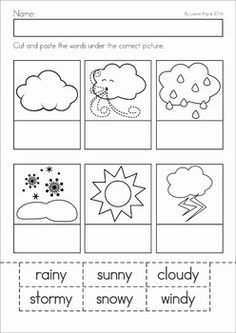         Polecenie :wytnij nazwy i wklej pod odpowiedni obrazek   Rainy – pada deszcz   Sunny – słonecznie   Cloudy – pochmurnie   Stormy – burza   Windy - wiatr